Première partie : restitution des connaissances (8 points)Donner la définition de ce terme : La lave:…………………………………………………………………………………………………………………………………………. ……………………Basalte :……………………………………………………………………………………………………………………………………………………………………2 Pour chacune des affirmations suivantes, cocher la vraie proposition. Les volcans actifs à la surface de la terre :                          B L’éruption volcanique effusive se caractérise par : Sont reparties au hasard. 	                De longues coulées de laveSe localisent dans les limites des plaques.	                 Une lave très visqueuse.Dans les limites des continents.	                  Explosions violenteC- Un magma prend naissance :                                                      D. Les volcans de type explosifs se rencontrent :Par fusion partielle des roches à une très grande profondeur.                 Les dorsales médio-océaniquesPar fusion partielle des roches dans la cheminée. 	               Dans les zones de subduction. Par fusion partielle des roches dans le cône volcanique.	               Dans les zones d’écartement.3-Reliez chaque terme à la définition qui lui convient : (4 pts)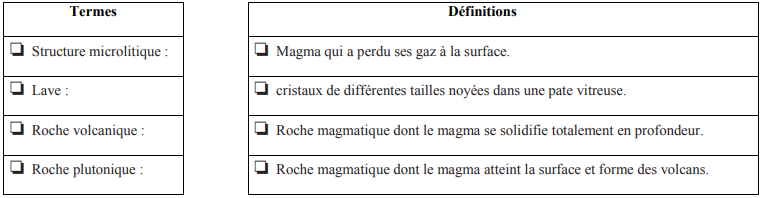 Exercice 1 :  A partir du document 1 :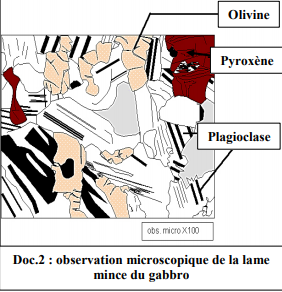 1-Déterminez en justifiant votre réponse la structure de la roche gabbro (2,5 pts) …………………………………………………………………………………………….2. Le gabbro est-il plutonique ou volcanique ? (2,5 pts)…………………………………………………………………………………………………………3-Déterminez le refroidissement du magma qui a donné naissance à cette roche ? (3 pts)…………………………………………………..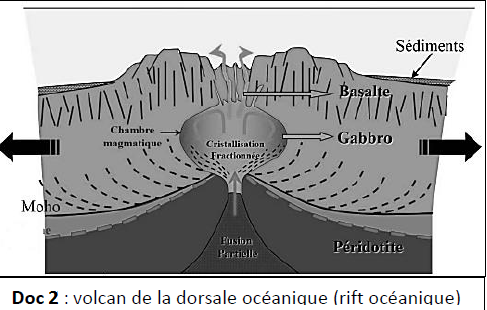 ……………………………………………………………………………………………………….4-discutez la document suivant( 4pts) :………………………………………………………………………………………………..…………………………………………………………………………………………………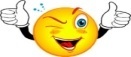 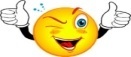 Note sur 20 :…………Nom et prénom :……………………………..…….Classe :………..N° d’ordre :…………..Durée :1hCollège :ibn zaydounProf :A.Haddad Deuxième partie : raisonnement scientifique et communication écrite et graphique (12 point